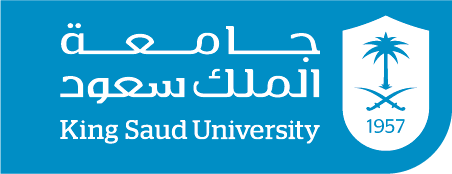 نموذج مفردات المقررمعلومات المقرر:طرق التقييم:*التأكيد على ضرورة حصول الطالبات على 80% من درجات الأعمال الفصلية قبل تاريخ الاعتذار.الخطة الأسبوعية:القـوانـيـن :(مثال: السرقة الأدبية, سياسة الحضور):سياسة الغش والنقل غير الموثقفي حالة الغش سترصد الدرجة صفر للطالبة سواء في الواجبات أو في الاختبارات, أما في حالة عدم الالتزام بطريقة التوثيق العلمية فإنه ستتعرض الطالبة إلى حسم من درجات الواجب .طريق توثيق المراجع كما يلي:   في المتن-  الاسم الأخير للمؤلف, سنة النشر: رقم الصفحة) مثال  ( رشوان, 2012: 25) :   في قائمة المراجع - الاسم الأخير للمؤلف, الاسم الأول (سنة النشر): عنوان الكتاب, دار النشر, مكان النشرمثال: رشوان, حسين عبد الحميد ,(2012)" الأسرة والمجتمع دراسة في علم اجتماع الأسرة ", مؤسسة شباب الجامعة, الإسكندرية , مصر .  ويراعى في المراجع الترتيب بطريقة أبجدية- ماذا أتوقع منك عزيزتي الطالبة؟التالي :  تقديم أفضل ما لديك وذلك من خلال  -  الإيمان بقدراتك وإمكانياتك , الاستعداد المستمر والدائم , التفكير الناقد والهادف الذي يسعى لتحليل الأمور وفهمها, تحدي نفسك لتخطي الصعوبات التي قد تواجهك .- الالتزام بالهدوء والابتعاد عن كل ما يشغلك كالجوال أو التحدث مع زميلاتك أثناء سير المحاضرة, وفي حال تنبيهك لمرتين فإنك سوف يحسب عليك غياب .   . تقبل النقد والبناء من أستاذة المقرر أو من زميلاتك على أنه موجة لسلوكك دون أي اعتبارات ذاتي-  إثراء المحاضرة بمشاركتك الفعالة من خلال طرح الأسئلة أو الإجابة على التساؤلات . -   -  مراجعة وقراءة فهم ما يتم أخذه أثناء المحاضرة, وتحديد الأفكار التي لم يتم استيعابها جيداً وتحتاج إلى مزيد من الشرح .  -  احترام موعد المحاضرة, الدخول إلى القاعة قبل بدء المحاضرة بوقت مناسب, وفي حال تأخرك أكثر من عشر دقائق سيتم احتساب حضورك غياب .        ماذا تتوقعين مني كأستاذة لهذا المقرر؟- الالتزام بحضور المحاضرات في الوقت المحدد, وفي حال عدم القدرة على حضور المحاضرة سيتم إبلاغك عبر خدمة تواصل ..  الاستماع لوجه نظرك والأخذ بها إذا كانت تصب في مصلحة زميلاتك-  الالتزام بتقديم المعلومة لك بشكل واضح وميسر, والإجابة على تساؤلاتك, وتذليل العقبات والصعوبات التي تواجهك.- - الإجابة على استفساراتك سواء عن طريقة المراسلة عبر البريد, أو زيارتي أثناء الساعات المكتبة.أ . سلمى بن رباح تمنياتي للجميع بالتوفيقالأول الفصل الدراسي  سلمى حمد بن رباح اسم المحاضر1444هـالسنة الدراسية   srabah@ksu.edu .sa عنوان البريدي الإلكترونيبكالوريوس البرنامج الأحد        11.45  – 1.30الخميس   11.45 – 1.30 الساعات المكتبية(76) الدور الثالث – كلية الآداب (76) الدور الثالث – كلية الآداب (76) الدور الثالث – كلية الآداب رقم المكتبمعلومات المحاضر  أسس الخدمة الاجتماعية  اسم المقرر 110 جمع  رقم المقرر يتطرق هذا المقرر الى التعريف بمفاهيم الخدمة الاجتماعية الأساسية في ضوء أهدافها ومبادئها مع مناقشة المراحل التاريخيةلتطورها كمهنة تمارس في الإطار العام لأنشطة الرعاية الاجتماعية وفقا لطرق الخدمة الاجتماعية ومناهجها وأساليبهاوتقنياتها ومهاراتها مع التركيز على تكامل طرقها ومجالاتها في ضوء مبادئها العامة في مختلف بلدان العالم على وجه العموموفي البلدان العربية والمملكة العربية السعودية على مجه الخصوص مع تحديد الدور الأولي للأخصائي الاجتماعي في مجال من مجالات ممارسة الخدمة الاجتماعية ومؤسسات الرعاية الاجتماعية. توصيف المقرريوضح مجالات الخدمة الاجتماعية وادوار الاخصائي الاجتماعي يذكر مقومات الخدمة الاجتماعية , يعدد أدوار الاخصائي الاجتماعي يبين الميثاق الاخلاقي للمهنة يحلل عناصر مهنة الخدمة الاجتماعية يفسر علاقة الخدمة وعلاقتها بالتخصصات الاخرى يناقش مع الزملاء أدوار الممارس في المؤسسات والصعوبات التي تواجهه.نواتج التعلم (المنصوص عليها في توصيف المقرر)- عصام توفيق قمر , سحر فتحي مبروك : مقدمة في الخدمة الاجتماعية 2009  - عبدالمجيد نيازي مشعل السيحاني : الخدمة الاجتماعية – 2015- رماح عبد الكريم :التكامل في الخدمة الاجتماعية - 2015الكتب الرئيسية ماهر أبو المعاطي الممارسة العامة في الخدمة الاجتماعية 2003 محمد سيد فهمي أسس الخدمة الاجتماعية.المراجع التكميلية (إن وجد) تاريخ التغذية الراجعة (تزويد الطالبات بالنتيجة)*تاريخ التقييمتقسيم الدرجاتالنوعالبلاك بوردخلال الترم20 درجةالواجبات + زيارة مؤسسة البلاك بورد1/3 الثلاثاء10درجاتاختبارات قصيرة + مشاركة    البلاك بورد  15/3الثلاثاء  30 درجة  اختبارات فصلية40 درجة40 درجة40 درجةاختبار نهائيمذكرة إضافية (مثال: شروط إعادة الاختبارات - في حال غياب الطالبة عن الاختبار لن يتم إعادة الاختبار إلا بتقرير طبي من مستشفى حكومي أ و أهلي  وبعد التأكد من مصداقيته وذلك بالرجوع إلى الأخصائية الاجتماعية)مذكرة إضافية (مثال: شروط إعادة الاختبارات - في حال غياب الطالبة عن الاختبار لن يتم إعادة الاختبار إلا بتقرير طبي من مستشفى حكومي أ و أهلي  وبعد التأكد من مصداقيته وذلك بالرجوع إلى الأخصائية الاجتماعية)مذكرة إضافية (مثال: شروط إعادة الاختبارات - في حال غياب الطالبة عن الاختبار لن يتم إعادة الاختبار إلا بتقرير طبي من مستشفى حكومي أ و أهلي  وبعد التأكد من مصداقيته وذلك بالرجوع إلى الأخصائية الاجتماعية)مذكرة إضافية (مثال: شروط إعادة الاختبارات - في حال غياب الطالبة عن الاختبار لن يتم إعادة الاختبار إلا بتقرير طبي من مستشفى حكومي أ و أهلي  وبعد التأكد من مصداقيته وذلك بالرجوع إلى الأخصائية الاجتماعية)العـنـوان الأسبوعالرعاية الاجتماعية والخدمة الاجتماعية1العوامل التي أدت إلى ظهور مهنة الخدمة الاجتماعية2نشأة الخدمة الاجتماعية وتطورها في الولايات المتحدة الأمريكية3نشأة الخدمة الاجتماعية وتطورها في  الدول العربية5نشأة الخدمة الاجتماعية وتطورها في المملكة العربية السعودية6ماهية الخدمة الاجتماعية وخصائصها7فلسفة الخدمة الاجتماعية8علاقة الخدمة الاجتماعية بالعلوم الأخرى9مقومات مهنة الخدمة الاجتماعية10عناصر الممارسة المهنية11مبادئ الخدمة الاجتماعية12الميثاق الاخلاقي لمهنة الخدمة الاجتماعية13اتجاهات الخدمة الاجتماعية14مجالات الخدمة الاجتماعية والممارسة العامة في الخدمة الاجتماعية15                         أسبوع المراجعة                          أسبوع المراجعة 